GESÙ È LA VERITÀ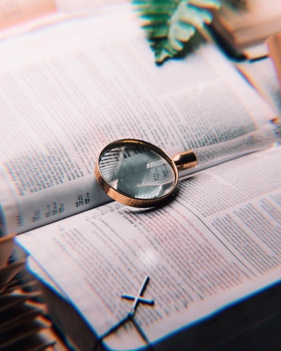 ADORAZIONE:Giovanni 14: 6; Salmo 119: 160CONFESSIONE:Galati 5: 7; Efesini 4: 25; Giovanni 8:32RINGRAZIAMENTO:1. Giovanni 5: 20Appunti personali:INTERCESSIONE:Salmo 43: 4Appunti personali: 